Items in the galleries can often be great inspiration for stories. In fact, an archaeological expedition was the inspiration for one of Agatha Christie’s novel, Murder in Mesopotamia. There is a plethora of items throughout the galleries that can be used to inspire students and get their creative juices flowing. Whether it be a ghost story about mummies, or a valiant warrior from the Mediterranean, artifacts in the galleries are sure to inspire!Vocabulary ListCharacters: mummies, pharaoh, king, queen, priest, servant, child, warrior, god, goddess, dog, cat, ghostItems: tomb, sarcophagus, crown, jewelry (necklace, bracelet, earrings), statue, vase, villa, clothing, mask, templeMaterials: stone, thread, bead, cloth, wood, metal, glass, ceramic, gold, silver, feather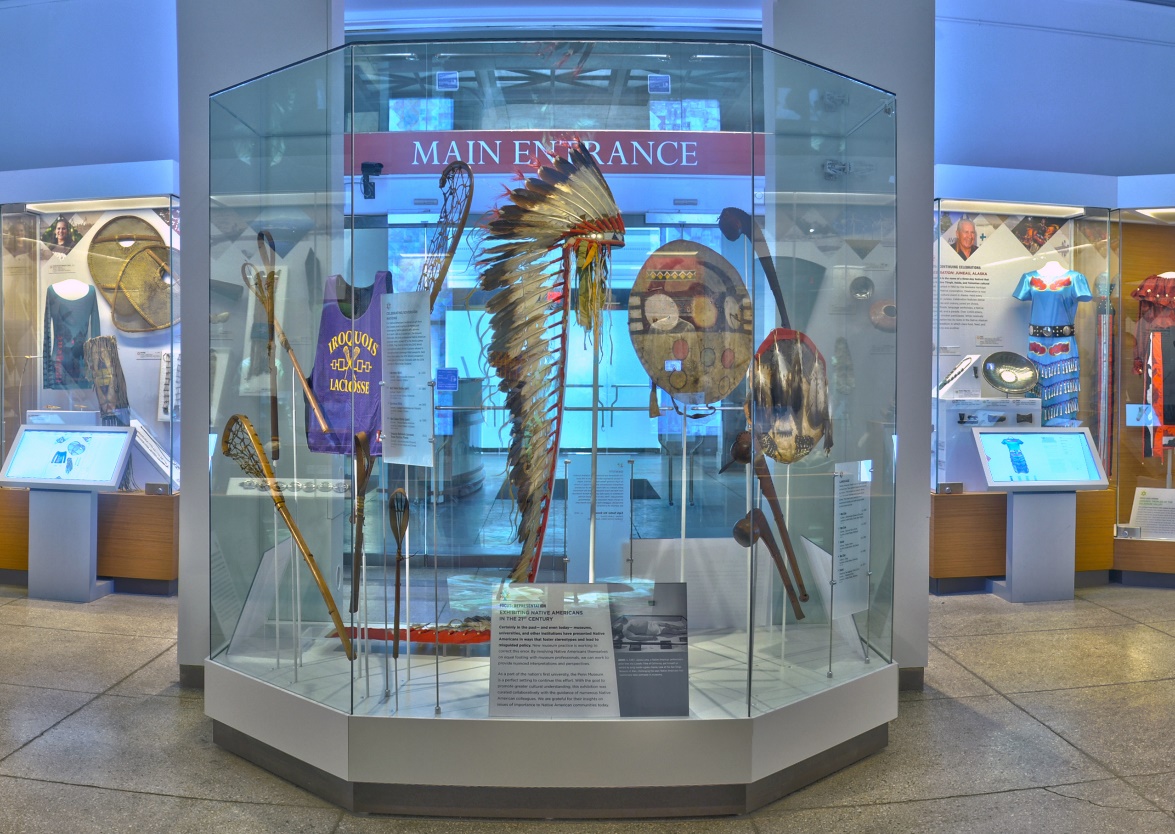 African, Native American, Etruscan, and Egyptian Galleries50 minutesrecommended objectsAfrican Gallery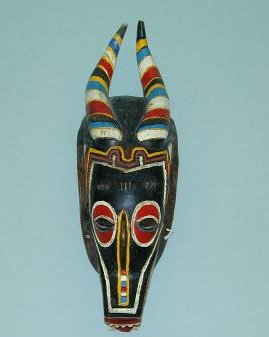 Mask (95-22-1)Dance Crest (82-1-1)Kifwebe Mask (AF1881)Native American Voices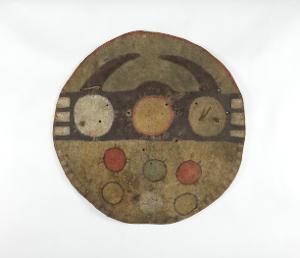 Shield (NA5595)War Club (45-15-1110)War Bonnet (31-23-142)recommended objectsEgypt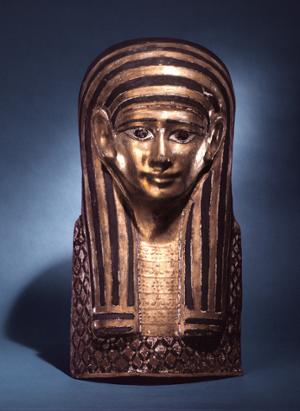 Mummy Mask (53-20-1A)Sarcophagus Lid (E16135A)Mummy Case (E14344B)Statue of Pharaoh (E635)Etruscan Italy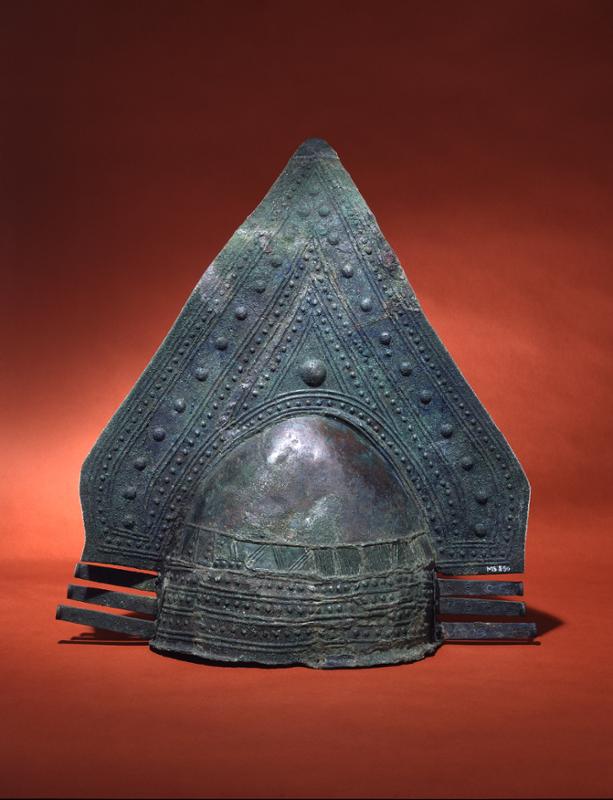 Crested Helmet (MS850)Bronze Sheild (MS2728)Bronze Cuirass (MS851)